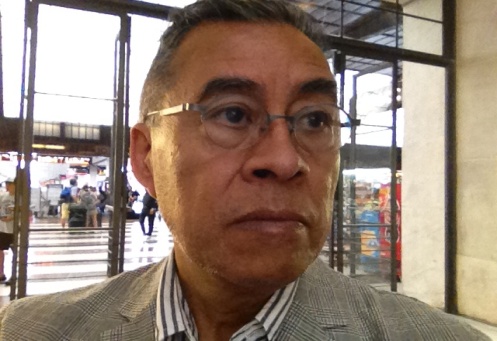 Benjamín Domínguez Trejo: profesor  e investigador  de T. C.  nivel  “C” definitivo desde 1971 en la Facultad de Psicología de la UNAM, obtuvo el grado de Doctor en Psicología en la Facultad de Psicología de la  UNAM en 1966. Su trabajo profesional se ha  vinculado a problemas sociales de interés nacional:  tratamiento de pacientes con esquizofrenia y sometidos a proceso penales (1967-1979), tratamiento y rehabilitación de poblaciones carcelarias   en instituciones de custodia  (1972-1986), aplicación y diseño de tratamientos no-invasivos  de tipo psicológico  en   problemas de salud (1987 -2015) como: adicciones, estrés postraumático, dolor crónico, hipertensión, asma y otros. Proyectos de investigación financiados desde 1984 hasta la fecha por: CONACYT, PAPIME, PAPIIT, Nacional Science Foundation, International Association for the Study of Pain, CNDH  para buscar una mayor comprensión de las relaciones entre el estrés, la salud y los estados emocionales negativos como el dolor crónico y el estrés postraumático, conjuntamente con la adaptación y en algunos caso diseño de tecnologías para su medición. Autor de 15 libros, 37 capítulos y  84 artículos en revistas científicas nacionales e internacionales. Ha recibido 150 reconocimientos y premios  entre los que destacan: Premio a la Innovación Tecnológica “León Bialik” 2002,  Premio Nacional “Enseñanza en Psicología” 2006,  Integrante del Board of Directors de la Organización Internacional “Psychology Beyond Borders” 2008, Investigador Nacional Nivel I del SNI, Cátedra Especial “Ezequiel A. Chavez” (2011), Miembro del Grupo de Expertos en Cuidados Paliativos “Paliar” 2010, Investigador del Sistema Mexicano de Investigación en Psicología (SMIP) 2010.